СУМСЬКА МІСЬКА РАДАVІІ СКЛИКАННЯ    СЕСІЯРІШЕННЯВідповідно до пункту 12.3 статті 12, статті 268 Податкового кодексу України, керуючись пунктом 24 частини першої статті 26, частиною першою статті 69                        Закону України «Про місцеве самоврядування в Україні», Сумська міська радаВИРІШИЛА:1. Встановити з 01.01.2021 на території Сумської міської об’єднаної територіальної громади туристичний збір.2. Затвердити Положення про туристичний збір, згідно з додатком до даного рішення.3. Відповідальність за правильність обчислення, своєчасність сплати туристичного збору до бюджету Сумської міської ОТГ покладається на податкових агентів, уповноважених справляти цей збір відповідно до чинного законодавства.4. Контроль за повнотою і своєчасністю сплати туристичного збору до бюджету Сумської міської ОТГ покладається на Головне управління ДПС у Сумській області.5. З моменту набрання чинності даного рішення вважати таким, що втратило чинність рішення Сумської міської ради від 19 червня 2019 року № 5301-МР                              «Про встановлення туристичного збору».6. Департаменту комунікацій та інформаційної політики                                      Сумської міської ради (Кохан А.І.) оприлюднити дане рішення на офіційному веб-сайті Сумської міської ради в мережі Інтернет та забезпечити його розміщення в друкованому засобі масової інформації.7. Організацію виконання даного рішення покласти на секретаря Сумської міської ради Баранова А.В.Сумський міський голова							    О.М. ЛисенкоВиконавець: Кубрак О.М.______________________Ініціатор розгляду питання – постійна комісія з питань планування соціально-економічного розвитку, бюджету, фінансів, розвитку підприємництва, торгівлі та послуг, регуляторної політики Сумської міської ради.Проєкт рішення підготовлено управлінням стратегічного розвитку міста Сумської міської ради.Доповідач: Кубрак О.М.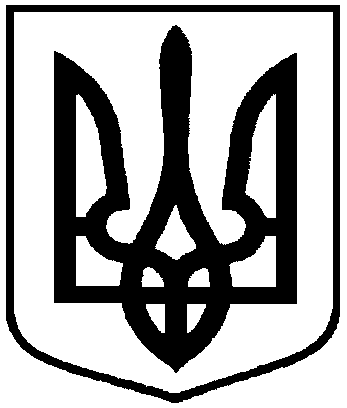 Проєктоприлюднено«__»_____________2020 р. від _______________ 2020 року №_____ -МР   м. Суми Про встановлення туристичного збору